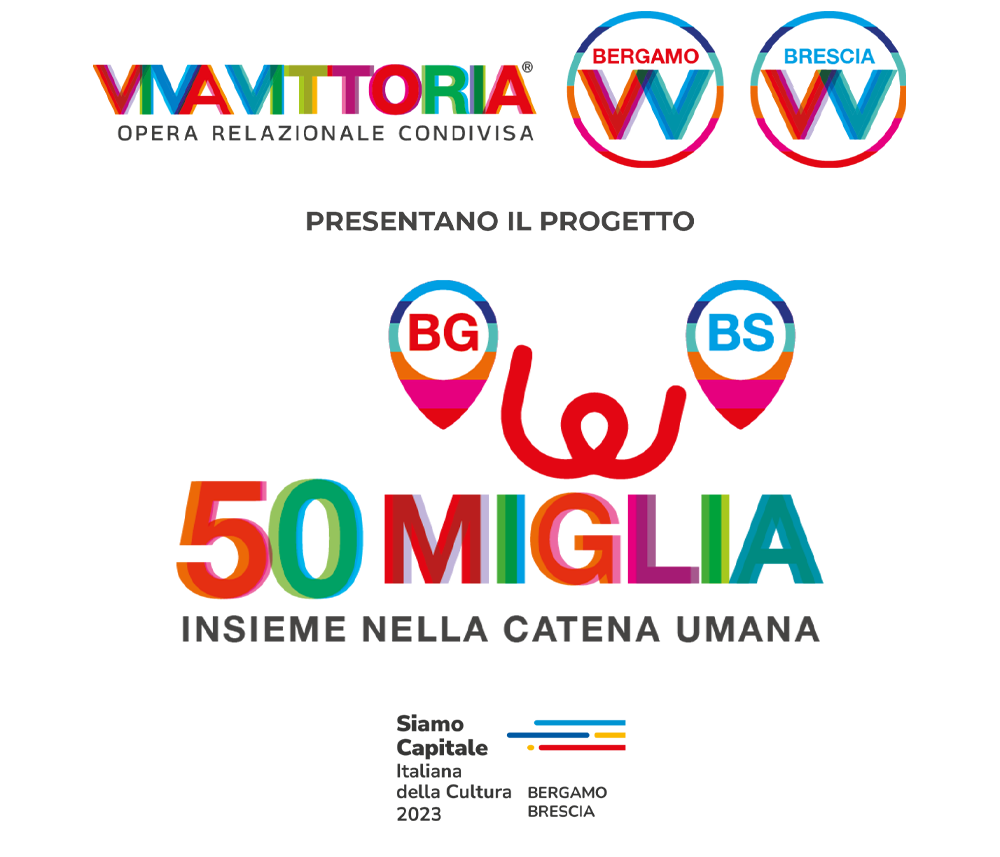 Diventa protagonista di un evento straordinario nell’ambito di Bergamo Brescia 2023DAL 04 FEBBRAIO TUTTI I SABATI DALLE ORE 14.30 ALLE 16.30 CI TROVIAMO PRESSO IL CENTRO SOCIALE ANZIANI. PORTA CON TE LANA, AGHI E UNCINETTO….. VI ASPETTIAMO NUMEROSI